  СОГЛАСОВАНО:_________ О.В. Семенова «___» __________ 2015 г.План мероприятий территориального общественного самоуправления «Союз», проводимых в рамках субсидирования на сентябрь 2015 года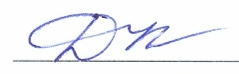 Дата мероприятияВремяНаименование мероприятияОтветственное лицо07.09.201514:30Турнир среди дворовых команд по мини-футболу «Чемпионы нашего двора».  Матч команды «Союз-1» в МБОУ СОШ №44Кузин Д.А.07.09.201515:50Турнир среди дворовых команд по мини-футболу «Чемпионы нашего двора».  Матч команды «Союз-1» в МБОУ СОШ №44Кузин Д.А.08.09.201514:00Турнир среди дворовых команд по мини-футболу «Чемпионы нашего двора».  Матч команды «Сургут Сити» в МБОУ СОШ №44Кузин Д.А.08.09.201514:40Турнир среди дворовых команд по мини-футболу «Чемпионы нашего двора».  Матч команды «Союз-2» в МБОУ СОШ №44Кузин Д.А.09.09.201512:40Турнир среди дворовых команд по мини-футболу «Чемпионы нашего двора».  Матч команды «Перспектива» в МБОУ СОШ №44Кузин Д.А.09.09.201514:00Турнир среди дворовых команд по мини-футболу «Чемпионы нашего двора».  Матч команды «Перспектива» в МБОУ СОШ №44Кузин Д.А.10.09.201510:40Турнир среди дворовых команд по мини-футболу «Чемпионы нашего двора».  Матч команды «Перспектива» в МБОУ СОШ №44Кузин Д.А.10.09.201512:40Турнир среди дворовых команд по мини-футболу «Чемпионы нашего двора».  Матч команды «Перспектива» в МБОУ СОШ №44Кузин Д.А.27.09.201510:00Озеленение микрорайона. Встреча  возле д/с «Белочка»Волков В.С.Председатель ТОС «Союз»                                         __________        Кузин Д.А.                                                                М.П.Иванова В.П.